Wandeling Brussel met bezienswaardigheden (8,6 km)https://goo.gl/maps/BNnrysh5gpeFVks38Brussel centraalKunstbergJustitiepaleisEgmontpaleisKoningsplein + koninklijk paleisEuropees ParlementJubelpark met de triomfboogHet Berlaymont gebouwSint Michiels en Sint GoedelekathedraalBeursManneke pis eventueelGrote markt Terug via de koninginnen galerijBrussel centraal – Diest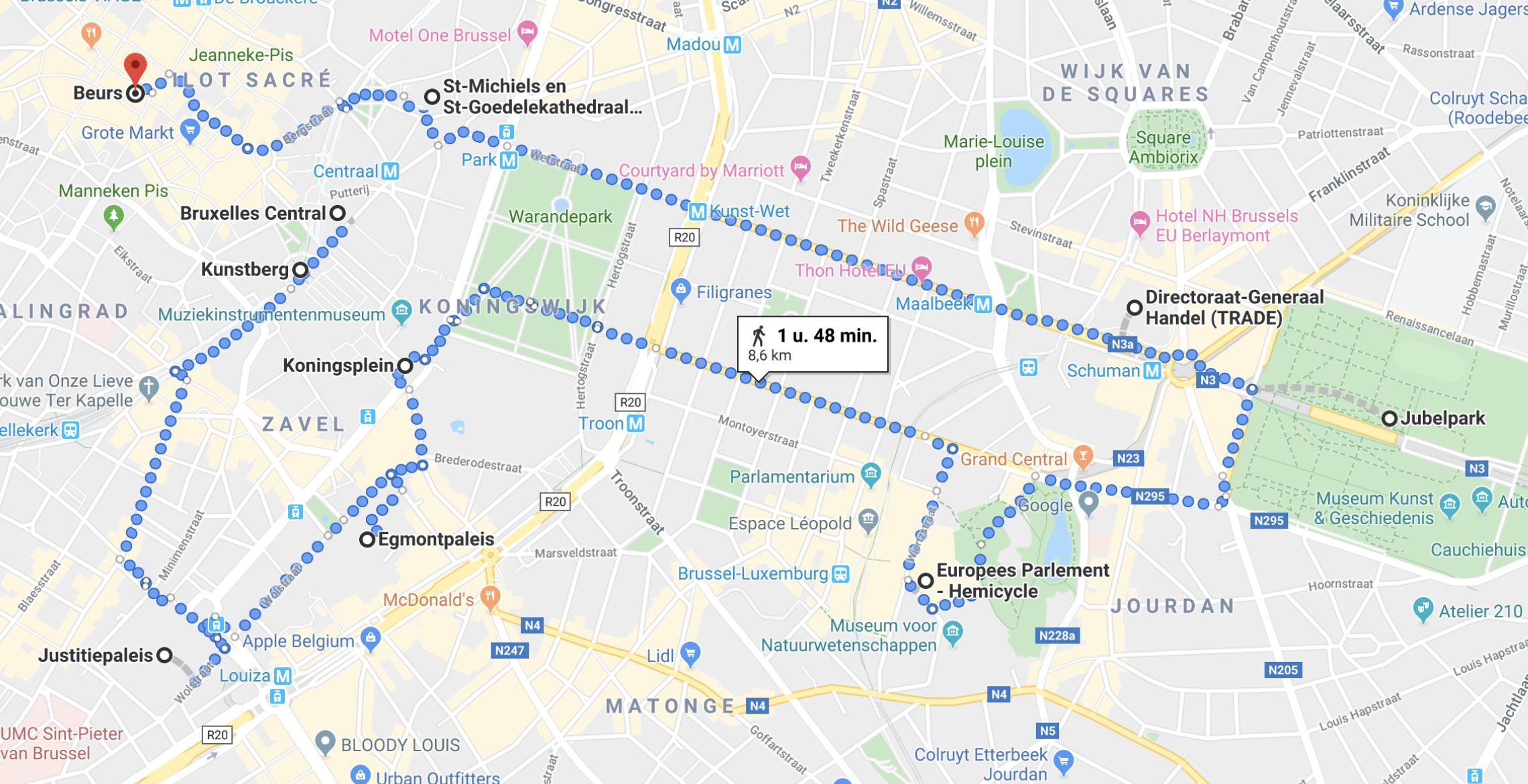 